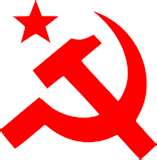 World History – Chapter 14 – Russian RevolutionVocabulary HomeworkCA State Standard: 10.7 Students analyze the rise of totalitarian governments after World War I.Language Objectives: Demonstrate reading and listening comprehension, communicate ideas orally, and complete writing assignments at proficient level or above.Core Content Objectives:10.6.3 Understand the widespread disillusionment with prewar institutions, authorities, and values that resulted in a void that was later filled by totalitarians. 10.7.1 Understand the causes and consequences of the Russian Revolution, including Lenin’s use of totalitarian means to seize and maintain control (e.g., the Gulag).10.7.2 Trace Stalin’s rise to power in the Soviet Union and the connection between economic policies, political policies, the absence of a free press, and systematic violations of human rights (e.g., The Terror Famine in Ukraine).10.7.3 Analyze the rise, aggression, and human costs of totalitarian regimes (Fascist and Communist)….Vocabulary Terms:					                 World History text: Chapter 14 pgs. 433-447 ProletariatBolsheviks LeninRasputinProvisional governmentSovietCommunist PartyJoseph StalinTotalitarianismGreat PurgeCommand EconomyFive-Year PlanCollective farmGulagESLRs:   Successful Communicators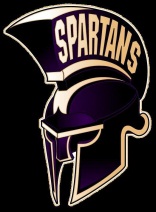 Problem SolversAcademic AchieversResponsible CitizensTeam PlayersAmbitious Individuals